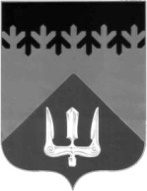 СОВЕТ ДЕПУТАТОВВОЛХОВСКОГО МУНИЦИПАЛЬНОГО РАЙОНАЛЕНИНГРАДСКОЙ ОБЛАСТИ РЕШЕНИЕот   21  мая  2020 года                                                                                        №  25В соответствии с Федеральным законом от 06.10.2003 года № 131-ФЗ «Об общих принципах организации местного самоуправления в Российской Федерации», Уставом Волховского муниципального района Ленинградской области, Регламентом Совета депутатов Волховского муниципального района, Совет депутатов Волховского муниципального района четвертого созыварешил:Внести изменения в решение Совета депутатов Волховского муниципального района от 28.01.2020 № 8 «Об утверждении Положения о контрольной деятельности Совета депутатов Волховского муниципального района Ленинградской области», изложив пункты 3.7, 3.8 Приложения в следующей редакции:  «3.7. Депутат имеет право на получение информации, не являющейся государственной или иной охраняемой законом тайной, по вопросам, связанным с его депутатской деятельностью. Депутат или группа депутатов имеют право обратиться с депутатским запросом в органы местного самоуправления Волховского муниципального района, в адрес должностных лиц муниципального района, включая руководителей организаций, предприятий, учреждений, учредителем которых является муниципальное образование Волховский муниципальный район, и расположенные на территории муниципального района, по вопросам, входящим в компетенцию Совета депутатов.Целью депутатского запроса является получение разъяснений по существу вопроса, получение отчетов о деятельности указанных органов и должностных лиц, либо получение информации и сведений о событиях и процессах, происходящих в муниципальном районе.Депутатский запрос вносится депутатом (группой депутатов) Совета депутатов в письменной форме, установленной Регламентом Совета депутатов. Орган или лицо, к которому обращен депутатский запрос, обязаны в течение семи рабочих дней со дня его получения направить в Совет депутатов ответ по существу запроса. Ответ должен содержать все известные лицу или органу, которому направлен запрос, сведения по поводу содержащихся в депутатском запросе поручений, обращений и вопросов, за исключением сведений, предоставление которых ограничено законом.  В случае не предоставления ответа в установленный настоящей частью срок по уважительной причине, срок может быть продлен до трех рабочих дней.Депутатский запрос и ответ на него оглашаются и обсуждаются на заседании Совета депутатов.При необходимости по результатам обсуждения ответа на депутатский запрос Советом депутатов может быть принято решение о проведении контрольных мероприятий. 3.8.  В случае не предоставления должностными лицами муниципального района ответа в установленный пунктом 3.7 срок, либо предоставления ответа на запрос, не отвечающего требованиям пункта 3.7, на рассмотрение профильной депутатской комиссии выносится вопрос о внесении рекомендации в адрес представителя нанимателя (работодателя) о привлечении указанных должностных лиц муниципального района к дисциплинарной ответственности. В случае, если глава администрации Волховского муниципального района не предпринял мер по привлечению виновного лица к дисциплинарной ответственности глава муниципального района рассматривает вопрос о привлечении к дисциплинарной ответственности главы администрации Волховского муниципального района в соответствии с законодательством Российской Федерации.».2. Настоящее решение подлежит официальному опубликованию в газете «Волховские огни» и сетевом издании «ВолховСМИ» и вступает в силу на следующий день после его официального опубликования в газете «Волховские огни».3. Контроль по исполнению настоящего решения возложить на председателей постоянных депутатских комиссий Совета депутатов Волховского муниципального района Ленинградской области.Глава Волховского муниципального районаЛенинградской области					                      Кафорин С.А.О внесении изменений в решение Совета депутатов Волховского муниципального района от 28.01.2020 №8 «Об утверждении Положения о контрольной деятельности Совета депутатов Волховского муниципального района Ленинградской области»
